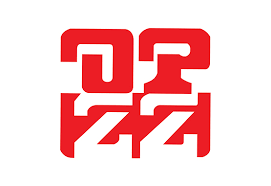 Warszawa, 1 lipca 2020 r.KOMUNIKAT PRASOWYZespół problemowy ds. polityki gospodarczej i rynku pracy Rady Dialogu Społecznego przyjął 29 czerwca 2020 r., w głosowaniu korespondencyjnym, stanowisko w sprawie udzielenia przez państwo niezbędnej pomocy firmom transportowym. Po trudnych, ponad dwutygodniowych negocjacjach, ścieraniu poglądów i poszukiwaniu kompromisu pod stanowiskiem podpisały się wszystkie organizacje związkowe i organizacje pracodawców, z wyjątkiem Związku Przedsiębiorców i Pracodawców (ZPP) i strony rządowej. Osiągnięcie jednomyślności okazało się niemożliwe, ponieważ w projekcie stanowiska znalazł się – na wniosek OPZZ – zapis nawiązujący do potrzeby likwidacji samozatrudnienia (w systemie B2B) i promowania przez PLL LOT S.A. pracowniczych form zatrudnienia. OPZZ wyszło bowiem z założenia, że jeśli podatnicy mają wspierać finansowo w okresie kryzysu PLL LOT S.A., to mają również prawo wymagać od tego podmiotu przestrzegania najwyższych standardów w zatrudnieniu. Pomimo że postulat ten ma bezpośredni wpływ na bezpieczeństwo firmy, pracowników i pasażerów nie spotkał się z poparciem Związku Przedsiębiorców i Pracodawców. W sprawie tej podobne stanowisko wyraziło Ministerstwo Aktywów Państwowych, które uznało, że jego realizacja stanowiłaby zbyt daleką ingerencję w sposób prowadzenia biznesu i politykę zatrudnienia prowadzoną przez konkretną spółkę, a także indywidualne decyzje samych pracowników. Z tego także powodu nie było możliwe przyjęcie trójstronnego stanowiska Zespołu. Trzeba jednak zauważyć i podkreślić odpowiedzialną postawę i zachowanie pozostałych organizacji pracodawców.  Brak jednomyślności w sprawie, która powinna łączyć a nie dzielić partnerów społecznych budzi zdziwienie OPZZ. Każe także postawić pytanie, czy wszystkim członkom Rady Dialogu Społecznego zależy na rozwoju transportu publicznego, eliminacji obszarów wykluczenia społecznego oraz barier w rozwoju przedsiębiorczości i mobilności pracy? Stanowisko ZZP i rządu jest tym bardziej niezrozumiałe, że kilka lat temu udało się osiągnąć konsensus w Radzie Dialogu Społecznego w sprawie promowania zatrudnienia etatowego. W trakcie prac nad prawem zamówień publicznych partnerzy społeczni wspólnie - i z sukcesem - przyjęli przepisy promujące zatrudnienie etatowe. W ocenie OPZZ negatywne stanowisko strony rządowej i ZZP to krok wstecz w dialogu społecznym w kwestii etatowego zatrudnienia w PLL LOT S.A. To zgoda na podwójne standardy zatrudnienia i wyraz braku troski o warunki pracy u narodowego przewoźnika. BIURO PRASOWEMarta Pawłowskatel.: 515 062 350e-mail: pawlowska@opzz.org.plŁukasz Myckatel.: 572 426 494e-mail: mycka@opzz.org.plOgólnopolskie Porozumienie Związków Zawodowych jest organizacją pracowniczą konsekwentnie dążącą do realizacji w Polsce fundamentalnych zasad: wolności, równości, solidaryzmu społecznego, demokracji, tolerancji, sprawiedliwości społecznej, a także –pozbawionego jakichkolwiek wykluczeń – prawa do godnego życia, godnej pracy i płacy oraz godnej emerytury.Naczelnym postulatem OPZZ na lata 2018-2022 jest zwiększenie płac pracowników w Polsce. Jego realizacja będzie miała wieloaspektowe, krótko- i długoterminowe korzyści, wyrażające się między innymi poprzez:•poprawę warunków życia pracowników i ich rodzin;•wzrost popytu wewnętrznego i powiązanego z nim powstawania nowych miejsc pracy•zwiększenie wpływów podatkowych do budżetu państwa, a co za tym idzie poprawa finansowania takich usług publicznych jak ochrona zdrowia i edukacja;•wyższe emerytury.Strona internetowa: www.opzz.org.pl